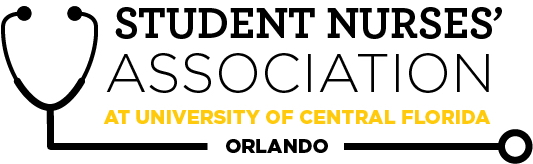 Student Nurses’ Association at UCF Orlando – SEPTEMBERGeneral Meeting MINUTES      09/29/2021Time Called to Order: 17:03Time Adjourned: 19:09Location: CON Room 602/ZoomPresiding President: Erin TonkinRecorded by: Caroline PorterStudent Nurses’ Association at UCF Orlando – SEPTEMBERGeneral Meeting MINUTES      09/29/2021Time Called to Order: 17:03Time Adjourned: 19:09Location: CON Room 602/ZoomPresiding President: Erin TonkinRecorded by: Caroline PorterStudent Nurses’ Association at UCF Orlando – SEPTEMBERGeneral Meeting MINUTES      09/29/2021Time Called to Order: 17:03Time Adjourned: 19:09Location: CON Room 602/ZoomPresiding President: Erin TonkinRecorded by: Caroline PorterAttendees Present:Erin Tonkin, Vanessa Iturri, Monique Csenteri, Caroline Porter, Lauren Fuller, Alexandria Moran, Emily Jones, Cynthia Fonseca, Samantha Maiolo, Peyton Hawks, Megan Fleming, Kate Dorminy, Brian PeachErin Tonkin, Vanessa Iturri, Monique Csenteri, Caroline Porter, Lauren Fuller, Alexandria Moran, Emily Jones, Cynthia Fonseca, Samantha Maiolo, Peyton Hawks, Megan Fleming, Kate Dorminy, Brian PeachErin Tonkin, Vanessa Iturri, Monique Csenteri, Caroline Porter, Lauren Fuller, Alexandria Moran, Emily Jones, Cynthia Fonseca, Samantha Maiolo, Peyton Hawks, Megan Fleming, Kate Dorminy, Brian PeachErin Tonkin, Vanessa Iturri, Monique Csenteri, Caroline Porter, Lauren Fuller, Alexandria Moran, Emily Jones, Cynthia Fonseca, Samantha Maiolo, Peyton Hawks, Megan Fleming, Kate Dorminy, Brian PeachErin Tonkin, Vanessa Iturri, Monique Csenteri, Caroline Porter, Lauren Fuller, Alexandria Moran, Emily Jones, Cynthia Fonseca, Samantha Maiolo, Peyton Hawks, Megan Fleming, Kate Dorminy, Brian PeachAttendees Absent:Sarah StukeySarah StukeySarah StukeySarah StukeySarah StukeyPresenter:Agenda Item/Discussion:Agenda Item/Discussion:Action:Follow-up:President:Erin TonkinWelcome to the September 2021 General Meeting!Upcoming events:State Convention: October 21-23rdMajor Exploration Week with Mrs. Fasano - Wednesday, October 6th from 10am to 12pmFuture General Meeting Dates:Wednesday October 27thWednesday November 17There will not be a December general meeting!If anyone has any photos from an SNA event please send them to the above email. Every year our chapter submits a document called “Diamond Chapter” at state convention that is essentially a list of everything our chapter has done over the past year. This document does have the potential to win us an award at convention, so the more photos the better! Thank you.Good luck to everyone running for a position tonight, win or lose your dedication to the organization and willingness to get involved does not go unnoticed :)Welcome to the September 2021 General Meeting!Upcoming events:State Convention: October 21-23rdMajor Exploration Week with Mrs. Fasano - Wednesday, October 6th from 10am to 12pmFuture General Meeting Dates:Wednesday October 27thWednesday November 17There will not be a December general meeting!If anyone has any photos from an SNA event please send them to the above email. Every year our chapter submits a document called “Diamond Chapter” at state convention that is essentially a list of everything our chapter has done over the past year. This document does have the potential to win us an award at convention, so the more photos the better! Thank you.Good luck to everyone running for a position tonight, win or lose your dedication to the organization and willingness to get involved does not go unnoticed :)Vice President:Vanessa IturriWelcome to the September 2021 Meeting!Please welcome our guest Speakers:Advent Health Mary Nelson, BSN, RN, CCRN- Director of Nursing over the three cardiac ICU’s and the ECMO ProgramDaniel Oliva, BSN, RN- Advanced Cardiac Surgical Unit (ACSU)-- specialized Cardiovascular Intensive Care Unit (CVICU) Kendal Neswold, BSN, RN- Cardiovascular Intensive Care Unit (CVICU) Good luck to all the Juniors running for positions tonight!Next General Meeting: October 27th @1700Point system is up to dateWelcome to the September 2021 Meeting!Please welcome our guest Speakers:Advent Health Mary Nelson, BSN, RN, CCRN- Director of Nursing over the three cardiac ICU’s and the ECMO ProgramDaniel Oliva, BSN, RN- Advanced Cardiac Surgical Unit (ACSU)-- specialized Cardiovascular Intensive Care Unit (CVICU) Kendal Neswold, BSN, RN- Cardiovascular Intensive Care Unit (CVICU) Good luck to all the Juniors running for positions tonight!Next General Meeting: October 27th @1700Point system is up to dateTreasurer:Monique CsenteriWelcome new Juniors and returning members! Good luck to everyone running for a position tonight!  Interested in becoming an SNA member? Join today!Upcoming ExpensesContinued membership enrollmentState ConventionWill be sending out an interest form to get an idea of how many people would like to attend so we can begin budgeting Bank Balance: $19,782.42Membership Count: 124Welcome new Juniors and returning members! Good luck to everyone running for a position tonight!  Interested in becoming an SNA member? Join today!Upcoming ExpensesContinued membership enrollmentState ConventionWill be sending out an interest form to get an idea of how many people would like to attend so we can begin budgeting Bank Balance: $19,782.42Membership Count: 124Secretary:Caroline PorterWelcome to the September General MeetingNext Curriculum Committee Meeting 10/12Survey created to provide topic/feedback you’d like discussed in the meetingWill be sent in GroupMePlease reach out if you ever need anything!Good luck to all of those running for a position tonight!Welcome to the September General MeetingNext Curriculum Committee Meeting 10/12Survey created to provide topic/feedback you’d like discussed in the meetingWill be sent in GroupMePlease reach out if you ever need anything!Good luck to all of those running for a position tonight!Legislative Director:Lauren FullerWelcome to the September General Meeting!Good Luck to the Junior students running for a position tonight!Only paid SNA members may vote. If you are not currently a member, please do not vote.Each candidate will have 60 seconds to give a speech.Voting will take place before the guest speakers, and results will be announced at the end of the meeting.Ballots will be sent out as a google form in the SNA GroupMe as well as the Zoom chat.FNSA State ConventionOctober 21st-23rd Convention will be held onlineThis event is an amazing opportunity to network with nursing students from all across the state, practice and learn skills relevant for your nursing practice, and meet with exhibitors from top review companies and nursing programs in the state. Some highlights of this year's convention include keynote speakers, a nursing specialty panel, and much more! More info on pricing and itinerary to come!Amendment to UCF SNA Orlando BylawsThis is a notice to all members that we will be updating our bylaws at the next General Meeting (October 27th)Proposed Amendment:“Should this organization disband, our current bank balance will be used to pay off any debts owed, and the remainder will be donated to the UCF College of Nursing Scholarship fund.”If there is anyone wishing to be nominated from the floor to a position without 3 people running, please do so now.President-Elect Candidates:Anthony DepazAlexis WadeKaitlyn YuTreasurer-Elect Candidate:Annaliece BalensiefenLegislative Director-Elect Candidate:Alexis WadeNo on the floor nominations were made.Reminder, please only vote if you are a current PAID member of UCF SNA and only vote one time.Welcome to the September General Meeting!Good Luck to the Junior students running for a position tonight!Only paid SNA members may vote. If you are not currently a member, please do not vote.Each candidate will have 60 seconds to give a speech.Voting will take place before the guest speakers, and results will be announced at the end of the meeting.Ballots will be sent out as a google form in the SNA GroupMe as well as the Zoom chat.FNSA State ConventionOctober 21st-23rd Convention will be held onlineThis event is an amazing opportunity to network with nursing students from all across the state, practice and learn skills relevant for your nursing practice, and meet with exhibitors from top review companies and nursing programs in the state. Some highlights of this year's convention include keynote speakers, a nursing specialty panel, and much more! More info on pricing and itinerary to come!Amendment to UCF SNA Orlando BylawsThis is a notice to all members that we will be updating our bylaws at the next General Meeting (October 27th)Proposed Amendment:“Should this organization disband, our current bank balance will be used to pay off any debts owed, and the remainder will be donated to the UCF College of Nursing Scholarship fund.”If there is anyone wishing to be nominated from the floor to a position without 3 people running, please do so now.President-Elect Candidates:Anthony DepazAlexis WadeKaitlyn YuTreasurer-Elect Candidate:Annaliece BalensiefenLegislative Director-Elect Candidate:Alexis WadeNo on the floor nominations were made.Reminder, please only vote if you are a current PAID member of UCF SNA and only vote one time.**ELECTIONS**President-Elect: Kaitlyn YuTreasurer-Elect:Annaliece BalensiefenLegislative Director Elect: Alexis WadeThe final results were approved by all standing members of the board.Need to update Official 2021 Board Contact ListClubhouse Director: Alexandria MoranWelcome everyone to our September meeting! Interested in getting some merch? Have an idea for an item you want the clubhouse to carry? Come visit me at the merch table! :)Stay on the lookout for new upcoming merch including sweatshirts, just in time for Florida’s “cold” season!Good luck to everyone running! Take a deep breath. You will do fantastic!Welcome everyone to our September meeting! Interested in getting some merch? Have an idea for an item you want the clubhouse to carry? Come visit me at the merch table! :)Stay on the lookout for new upcoming merch including sweatshirts, just in time for Florida’s “cold” season!Good luck to everyone running! Take a deep breath. You will do fantastic!Accelerated Liaison:Emily JonesWelcome back everyone ☺ (& welcome to our new members!)Knight Nurse Alumni MentorshipEmails were sent out on Wednesday with matches, so check if you haven’t already!Please make initial contact by this FridayPlan ahead and look over the program manual for ideas and additional info.Next Curriculum Meeting: Tuesday, October 12thAccels: Reach out for anything you would like discussed!Best of luck to everyone running tonight. You will do A-MAZ-ING! ♡♡♡Welcome back everyone ☺ (& welcome to our new members!)Knight Nurse Alumni MentorshipEmails were sent out on Wednesday with matches, so check if you haven’t already!Please make initial contact by this FridayPlan ahead and look over the program manual for ideas and additional info.Next Curriculum Meeting: Tuesday, October 12thAccels: Reach out for anything you would like discussed!Best of luck to everyone running tonight. You will do A-MAZ-ING! ♡♡♡Media Director: Sarah StukeyNext Newsletter Submission Deadline is October 8th!Could be an academic submission about a skill or pathologyCould be about a personal experienceSend me an email and we can discuss any ideas that you might have!Contact me with Student Spotlight or Faculty and Staff nominations!Remember to follow us on social media!Instagram: @snaucforlandoFacebook: The Student Nurses’ Association: UCF- OrlandoNext Newsletter Submission Deadline is October 8th!Could be an academic submission about a skill or pathologyCould be about a personal experienceSend me an email and we can discuss any ideas that you might have!Contact me with Student Spotlight or Faculty and Staff nominations!Remember to follow us on social media!Instagram: @snaucforlandoFacebook: The Student Nurses’ Association: UCF- OrlandoHistorian:Cynthia FonsecaThank you to everyone who came out to the Back to School BBQ! Knight Nurse mentor information was shared with all mentees via emailPlease reach out to your mentor by October 1st to introduce yourself and plan your first meeting if you haven’t already!Knight Nurse Mentorship kickoff Wednesday, October 20th 6-8pmIn person (Room 602) and Zoom optionsRSVP via link in emailSenior composites will be Wednesday, October 27th from 0800-1330Location-CON Room 650B (Essentials Lab)Each senior will sign up for a 15 min time slot More details TBA-look out for an email from Mrs. DorminyThank you to everyone who came out to the Back to School BBQ! Knight Nurse mentor information was shared with all mentees via emailPlease reach out to your mentor by October 1st to introduce yourself and plan your first meeting if you haven’t already!Knight Nurse Mentorship kickoff Wednesday, October 20th 6-8pmIn person (Room 602) and Zoom optionsRSVP via link in emailSenior composites will be Wednesday, October 27th from 0800-1330Location-CON Room 650B (Essentials Lab)Each senior will sign up for a 15 min time slot More details TBA-look out for an email from Mrs. DorminyBreakthrough to Nursing Director:Samantha MaioloWelcome to the September General Meeting!Upcoming B2N EventsCON Flu Shot Event - Education StationOctober 4th - 10:30am to 1pmNeed 2-3 volunteersMajor Exploration Zoom Meeting - Q&A PanelOctober 6th - 10:30am to 12pmNeed 2-3 volunteersUniversity High School - Teach InOctober 14th - 10:30am to 2pm Need 1 -2 volunteersInterested for any of these events? Email me!Good luck to all those running for positions tonight! You’re going to do great!Welcome to the September General Meeting!Upcoming B2N EventsCON Flu Shot Event - Education StationOctober 4th - 10:30am to 1pmNeed 2-3 volunteersMajor Exploration Zoom Meeting - Q&A PanelOctober 6th - 10:30am to 12pmNeed 2-3 volunteersUniversity High School - Teach InOctober 14th - 10:30am to 2pm Need 1 -2 volunteersInterested for any of these events? Email me!Good luck to all those running for positions tonight! You’re going to do great!Community Health Director:Peyton HawksWelcome to all the new and returning SNA members!Thank you for your generous donations this morning for UCF Victim Services. Upcoming Volunteer Events:Straight Street- October, date TBAHeart Walk-Nov. 13thFeel free to reach out to me if you have any questions or volunteering ideas.Welcome to all the new and returning SNA members!Thank you for your generous donations this morning for UCF Victim Services. Upcoming Volunteer Events:Straight Street- October, date TBAHeart Walk-Nov. 13thFeel free to reach out to me if you have any questions or volunteering ideas.Fundraising Chair:Megan FlemingHi everyone!In October we will be doing a raffle for a Spooky SNA Halloween basket! Each $1 donation to SNA = 1 entry for a chance to win the basket!I’ll begin advertising the basket and selling tickets at the beginning of October and will pull the winning name during our October meeting!Good luck to everyone running for a position tonight!Hi everyone!In October we will be doing a raffle for a Spooky SNA Halloween basket! Each $1 donation to SNA = 1 entry for a chance to win the basket!I’ll begin advertising the basket and selling tickets at the beginning of October and will pull the winning name during our October meeting!Good luck to everyone running for a position tonight!Advisors:Kate DorminyBrian Peach